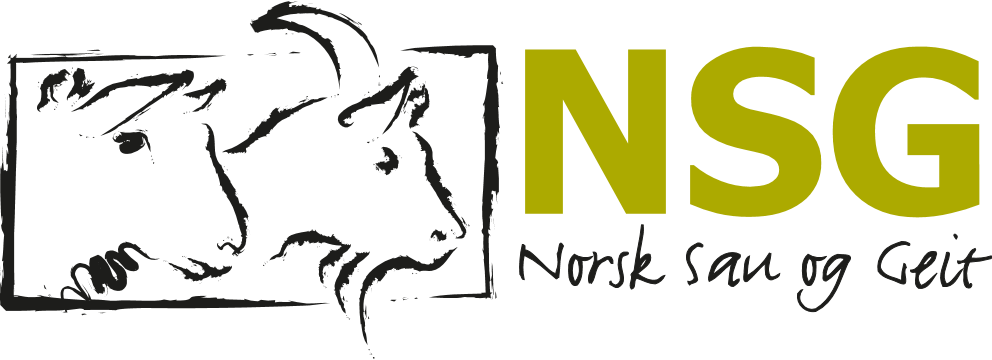 XX.XX.2020: PRESSEMELDING FRA NORSK SAU OG GEITSkriv tittelen din her: kort, fengende og oppsummerendeHer skriver du en kort ingress på 1-2 setninger som introduserer/oppsummerer temaet i pressemeldingen, og som vekker leserens nysgjerrighet. Deretter er det på tide å skrive brødteksten. Presenter det viktigste i saken først. Hva skjer? Hvor skjer det? Hvem er involvert? Og hvorfor er det viktig å vite dette akkurat nå?- Et sitat fra en person med tilknytning til saken, gjerne en leder, bør være med, sier pressemeldingsekspert i det internasjonale pressemeldingsforbundet, Nils Nilsen. En mellomtittel skaper struktur i tekstenPressemeldingen bør ha samme form som en typisk avisartikkel. Er du ekstra lur sjekker du hvordan de bygger opp artiklene sine i nettopp det mediet du har tenkt å sende artikkelen til. - Da kan de kanskje slippe å tilpasse din pressemelding, noe som gjør at dine sjanser for å komme på blir større, forklarer Nilsen. En mellomtittel passer fint herOppsettet på pressemeldingen kan variere, med utgangspunkt i hva formålet med pressemeldingen er. - Dersom pressemeldingen er en invitasjon til et arrangement som ligger fram i tid kan du gjerne utheve informasjon som går på tid, sted og tema for arrangementet i en egen tekstboks, sier pressemeldingseksperten. Og så en mellomtittel tilHvis pressemeldingen derimot ikke er knyttet opp til en konkret hendelse, kan den bygges opp som en ordinær artikkel, slik som i denne malen. - Husk å holde det kort. Pressemeldingen bør ikke være lenger enn én side, avslutter Nils Nilsen. Kontaktinformasjon: Navn, tittel/stilling, bedriftTelefon:Epost: 